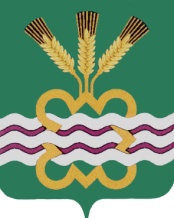 ГЛАВА МУНИЦИПАЛЬНОГО ОБРАЗОВАНИЯКАМЕНСКИЙ ГОРОДСКОЙ ОКРУГПОСТАНОВЛЕНИЕ17.11.2023                                                                                                         № 2258 п. МартюшО назначении публичных слушаний по проекту Решения Думы Каменского городского округа «О бюджете муниципального образования «Каменский городской округ»  на 2024 год и плановый период 2025 и 2026 годов»	В целях обсуждения проекта бюджета  муниципального образования «Каменский городской округ» на 2024  год и плановый период 2025 и 2026 годов, руководствуясь Федеральным законом от 6 октября 2003 года № 131-ФЗ «Об общих принципах организации местного самоуправления в Российской Федерации», статьей 17 Устава МО «Каменский городской округ», Положением «Об организации и проведении публичных слушаний на территории Каменского городского округа», утвержденным Решением Думы Каменского городского округа от 16.09.2021 года № 613 ПОСТАНОВЛЯЮ:Назначить на территории муниципального образования «Каменский городской округ» проведение публичных слушаний по проекту Решения Думы Каменского городского округа «О бюджете муниципального образования «Каменский городской округ» на 2024 год и плановый период 2025 и 2026 годов».Публичные слушания проводятся по инициативе Главы Каменского городского округа.Определить дату и время проведения публичных слушаний – 5  декабря   2023 года,  в 17-00 часов.Определить место проведения публичных слушаний - зал заседаний Администрации муниципального образования «Каменский городской округ», по адресу: Свердловская область, г. Каменск-Уральский, проспект Победы, 38а (третий этаж).Организацию и проведение публичных слушаний поручить Финансовому управлению Администрации Каменского городского округа (Лежневой Н.Л.).Ведение публичных слушаний поручить Лежневой Наталье Леонидовне  - начальнику Финансового управления Администрации Каменского городского округа, исполнение обязанностей секретаря публичных слушаний – Танкович  Татьяне 2Геннадьевне – заместителю начальника Финансового управления Администрации Каменского городского округа.При проведении публичных слушаний использовать федеральную государственную систему «Единый портал государственных и муниципальных услуг (функций)» (далее – единый портал).Письменные предложения и замечания по проекту Решения Думы Каменского городского округа «О бюджете муниципального образования «Каменский городской округ» на 2024 год и плановый период 2025 и 2026 годов», а также заявки на участие в публичных слушаниях направлять в Финансовое управление Администрации Каменского городского округа по адресу: г. Каменск-Уральский, проспект Победы, 38а, кабинет № 12,  тел. 370-870, до 30.11.2023 года.Для участия в публичных слушаниях приглашаются жители муниципального образования «Каменский городской округ»,  депутаты Думы Каменского городского округа, представители Администрации Каменского городского округа, отраслевых (функциональных) и территориальных органов Администрации Каменского городского округа, представители органов государственной власти, общественных объединений. Опубликовать настоящее постановление и проект Решения Думы Каменского городского округа «О бюджете муниципального образования «Каменский городской округ» на 2024 год и плановый период 2025 и 2026 годов» в газете «Пламя», разместить на официальном сайте муниципального образования «Каменский городской округ» и на едином портале не позднее 21.11.2023 года.  Контроль за исполнением настоящего постановления возложить на  заместителя Главы Администрации по экономике и финансам А.Ю. Кошкарова.И.о. Главы городского округа		                                          А.Ю. Кошкаров                                              